EXCHANGE STUDENT 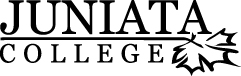 PRE-REGISTRATION FORMPlease direct any questions to International@juniata.edu Complete this form electronically, save and send to international@juniata.edu SEMESTER ONE 20     COURSE REGISTRATIONTotal Credits:                LIST ALTERNATE COURSES BELOWSEMESTER TWO 20     COURSE REGISTRATIONLIST ALTERNATE COURSES BELOW First Name:      Middle Initial:       Last Name:     Permanent Address:     Home Institution:      Email Address:      Area of Study:      Dept.Cat. NoSectionTitleClass DaysClass Time CreditsDept.Cat. NoSectionTitleClass DaysClass Time CreditsDept.Cat. NoSectionTitleClass DaysClass Time CreditsDept.Cat. NoSectionTitleClass DaysClass Time Credits